Российская ФедерацияРеспублика КалмыкияЭлистинское городское Собраниешестого созываРЕШЕНИЕ № 13В соответствии с Федеральным законом от 6 октября 2003 года                     № 131-ФЗ «Об общих принципах организации местного самоуправления в Российской Федерации», Градостроительным кодексом Российской Федерации, с учетом протокола публичных слушаний от 27 мая 2020 года и заключения Комиссии по подготовке Правил землепользования и застройки города Элисты о результатах публичных слушаний от 2 июня 2020 года, предложений Администрации города Элисты (постановления Администрации города Элисты), руководствуясь статьей 20 Устава города Элисты,Элистинское городское Собрание решило:1. Внести в карту планируемого размещения объектов (схему проектируемого состояния территории) Генерального плана города Элисты, утвержденного решением Элистинского городского Собрания от   1 июля 2010 года №1 (с изменениями от 25 апреля 2013 года №3, 26 сентября 2013 года №13, 28 ноября 2013 года №4, 26 декабря 2013 года №9, 27 марта 2014 года №14, 16 апреля 2014 года №4, 19 июня 2014 года №7, 24 июля 2014 года №5, 25 декабря 2014 года №4, 19 марта 2015 года №12, 11 июня 2015 года №11, 28 июля 2015 года №2, 17 сентября 2015 года №10, 24 декабря 2015 года №16, 24 марта 2016 года №24, 16 июня 2016 года №14, 29 сентября 2016 года №16, 22 декабря 2016 года №15, 15 июня 2017 года №19, 21 декабря 2017 года №10, 31 мая 2018 года №11, 6 сентября 2018 года №14, 6 июня 2019 года №9, 29 августа 2019 №7, 27 ноября 2019 года №4, 26 декабря 2019 года № 4, 26 мая 2020 года №3), следующие изменения:включить в зону многоэтажной жилой застройки (5 эт. и выше), исключив из зоны малоэтажной высокоплотной жилой застройки (до 3 эт.), земельный участок площадью 31110 кв. м., расположенный по адресу: город Элиста, ул. Правды, дом № 3, согласно схеме № 1 Приложения к настоящему решению;включить в зону малоэтажной высокоплотной жилой застройки (до 3 эт.), исключив из зоны индивидуальной жилой застройки (до 3 эт.) и зоны зеленых насаждений, земельные участки площадью 6833 кв.м., 9374 кв.м., 1800 кв.м., 4573 кв.м., расположенные по адресу: город Элиста, ул. В.И. Ленина, дом № 333 «А», согласно схеме № 2 Приложения к настоящему решению;включить в зону индивидуальной жилой застройки (до 3 эт.), исключив из коммунальной зоны и зоны торговых и коммерческих объектов, земельный участок площадью 250 кв. м., расположенный по адресному ориентиру: город Элиста, западнее ул. Геологическая, дом № 1, согласно схеме № 3 Приложения к настоящему решению.2. Администрации города Элисты разместить настоящее решение на официальном сайте Администрации города Элисты.3. Настоящее решение вступает в силу со дня его официального опубликования в газете «Элистинская панорама».Глава города Элисты -Председатель Элистинскогогородского Собрания                                                                 Н. ОрзаевСхема № 1Выкопировка из схемы проектируемого состояния территории (проектный план) Генерального плана города Элисты, утвержденного решением Элистинского городского Собрания от 01.07.2010г. № 1 Схема № 2Выкопировка из схемы проектируемого состояния территории (проектный план) Генерального плана города Элисты, утвержденного решением Элистинского городского Собрания от 01.07.2010 г. № 1Схема № 3Выкопировка из схемы проектируемого состояния территории (проектный план) Генерального плана города Элисты, утвержденного решением Элистинского городского Собрания от 01.07.2010г. № 1 ПОЯСНИТЕЛЬНАЯ ЗАПИСКАк проекту решения Элистинского городского Собрания «О внесении изменений в Генеральный план города Элисты»Проект решения Элистинского городского Собрания «О внесении изменений в Генеральный план города Элисты» подготовлен в соответствии с Градостроительным кодексом Российской Федерации в связи с поступившими обращениями заинтересованных лиц, с учетом результатов публичных слушаний, заключения Комиссии по подготовке Правил землепользования и застройки города Элисты. Проектом решения предлагается внести следующие изменения в схему проектируемого состояния территории (проектный план) Генерального плана города Элисты, утвержденного решением Элистинского городского Собрания от 1 июля 2010 года № 1: включить в зону многоэтажной жилой застройки (5 эт. и выше), исключив из зоны малоэтажной высокоплотной жилой застройки (до 3 эт.), земельный участок площадью 31110 кв. м., расположенный по адресу: город Элиста, ул. Правды, д. № 3, включить в зону малоэтажной высокоплотной жилой застройки (до 3 эт.), исключив из зоны индивидуальной жилой застройки (до 3 эт.) и зоны зеленых насаждений, земельные участки площадью 6833 кв.м., 9374 кв.м., 1800 кв.м., 4573 кв.м., расположенные по адресу: город Элиста, ул. В.И. Ленина, д. № 333 «А», включить в зону индивидуальной жилой застройки (до 3 эт.), исключив из коммунальной зоны и зоны торговых и коммерческих объектов, земельный участок площадью 250 кв. м., расположенный по адресному ориентиру: город Элиста, западнее ул. Геологическая, д. № 1.Публичные слушания по вопросам внесения изменений в Генеральный план города Элисты состоялись 27 мая 2020 года.Согласно заключениям Комиссии по подготовке Правил землепользования и застройки города Элисты от 2 июня 2020 года, составленным с учетом результатов публичных слушаний, Комиссией рекомендовано внести указанные изменения в Генеральный план города Элисты.На основании изложенного, подготовлен и предлагается на рассмотрение Элистинского городского Собрания проект решения «О внесении изменений в Генеральный план города Элисты».________________________25 июня 2020 года           заседание № 13г.ЭлистаО внесении изменений в Генеральный план города ЭлистыПриложение к решению Элистинского городского Собранияот 25 июня 2020 года № 13ГП:Предлагаемое изменение в ГП:ГП:Предлагаемое изменение в ГП:ГП:Предлагаемое изменение в ГП: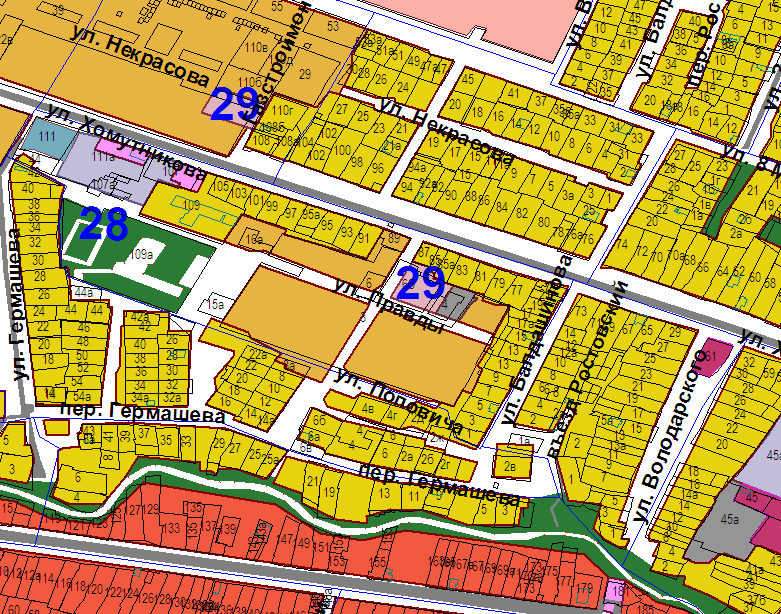 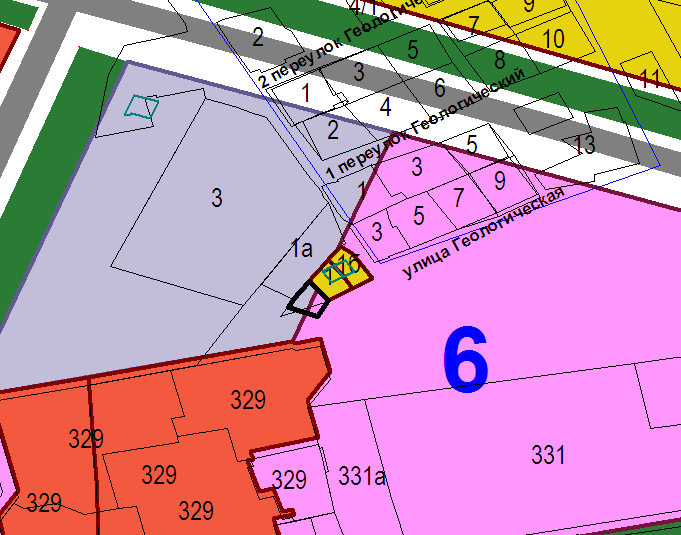 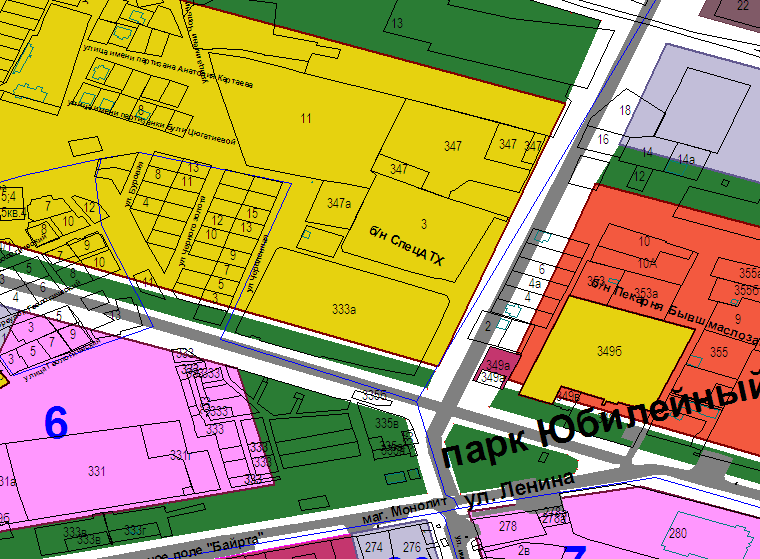 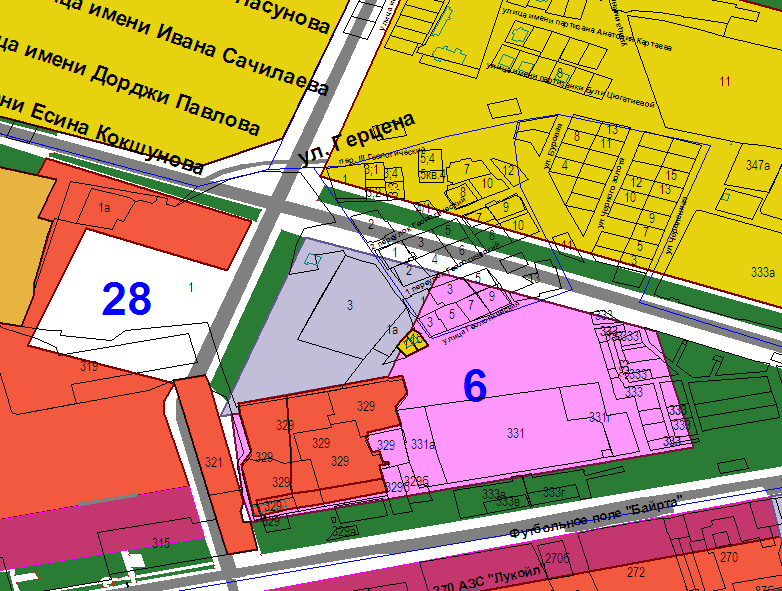 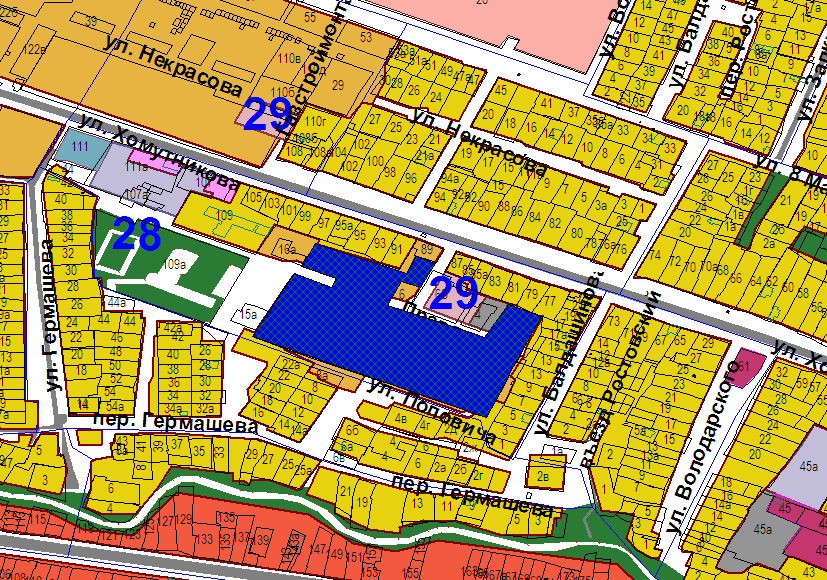 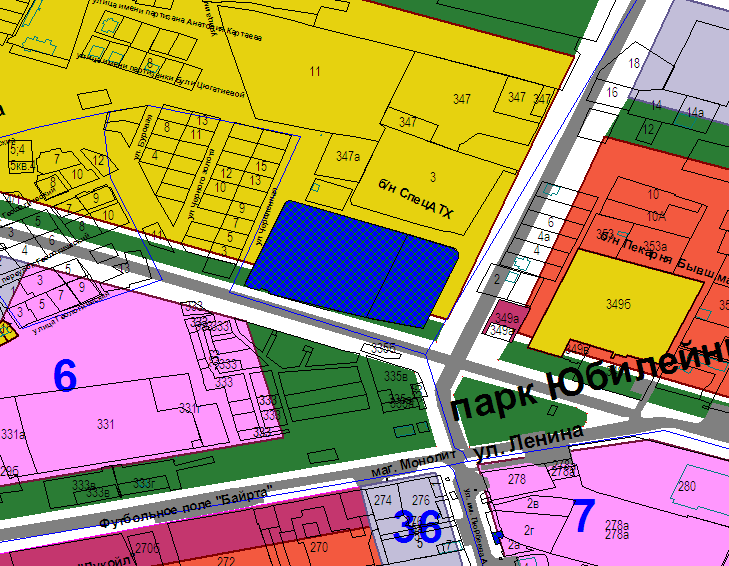 